   Menu Subject to change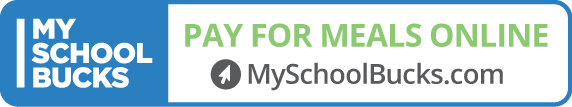 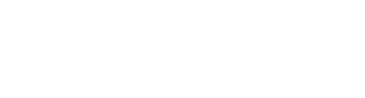 